UPIS U SREDNJU ŠKOLU U ŠK. GOD. 2023./2024.Prve prijave kandidata u sustav NISpuSŠ započele su 29. svibnja 2023. godine iza 12:00 sati.Nakon ulaska u sustav, kandidati moraju pregledati svoje podatke na kartici "Moji podaci" i eventualne nepravilnosti (adresa, ime roditelja, ocjene iz prijašnjih razreda i sl.) prijaviti svom razredniku.Učenici mogu prijaviti za upis u najviše 6 obrazovnih programa! Škole biraju po prioritetu (na vrh staviti obrazovni program koji se najviše želi upisati, a zatim ostale prema redoslijedu želja)!7. 7. 2023.  završetak prijava obrazovnih programa10. 7. 2023.  objava konačnih ljestvica poretkaPratite internetsku stranicu srednje škole koju vaše dijete želi upisati. Na njoj će pisati datum kadatrebate s djetetom doći na upis u srednju školu kao i potrebnu dokumentaciju koju trebate priložiti pri upisu.U sljedećoj tablici nalazi se popis svih bitnih vremenskih rokova i postupaka koje se odnose na upis učenika u srednju školu u ljetnom roku (priložena tablica se nalazi u dokumentu Odluka o upisu učenika urazred srednje škole u šk. god. 2023./2024. na stranici www.upisi.hr i internetskoj stranici naše škole)Učenici s teškoćama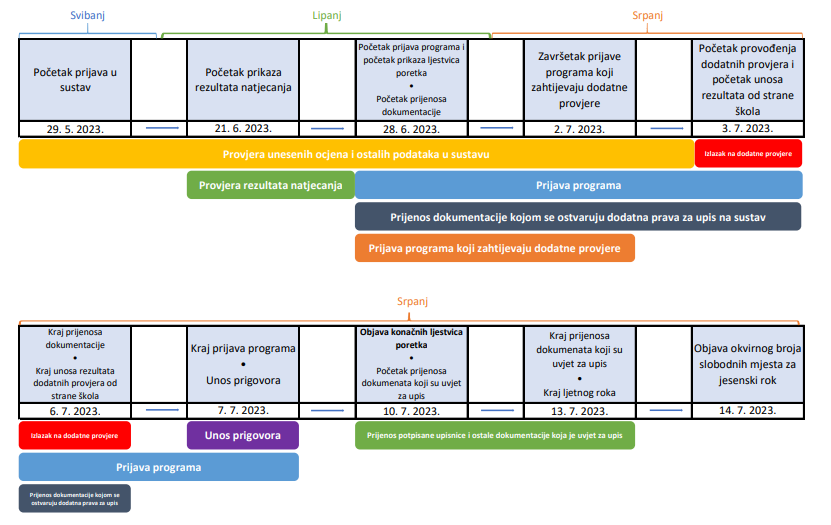 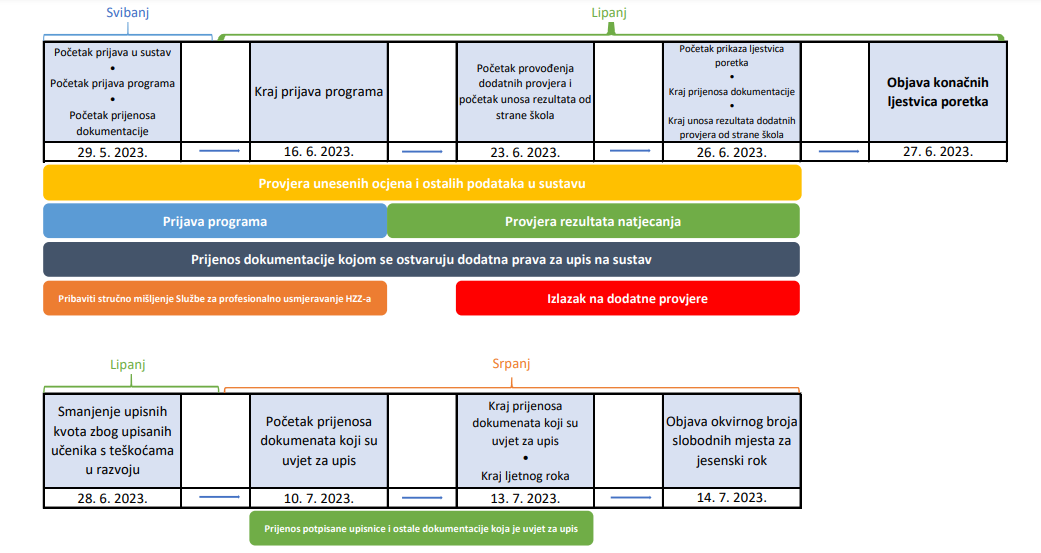 Učenici koji se školuju po redovitom  programu*https://ucenici.com/kalkulator-bodova-za-upis-u-srednju/Više o bodovanju možete pronaći u dokumentu Pravilnik o elementima i kriterijima za izbor kandidata za upis u I. razred srednje škole i Pravilnik o izmjenama i dopunama koji su dostupni na stranici www.upisi.hr.Za upis u srednju školu kandidatima se vrednuju i boduju:zajednički elementi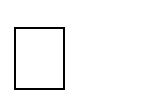 strukovne škole u trajanju manjem od 3. god. – prosjeci SVIH zaključnih ocjena svih nastavnih predmeta na 2 decimale od 5. do 8. razredastrukovne škole i vezani obrti u trajanju najmanje od 3. god. – prosjeci SVIH zaključnih ocjena svih nastavnih predmeta na 2 decimale od 5. do 8. razreda; zaključne ocjene iz HJ, MAT, EJ na kraju7. i 8. razredagimnazije i četverogodišnje strukovne škole – prosjeci SVIH zaključnih ocjena svih nastavnih predmeta na 2 decimale od 5. do 8. razreda; zaključne ocjene iz HJ, MAT, EJ na kraju 7. i 8. razreda te triju predmeta važnih za nastavak obrazovanja u pojedinim SŠ od kojih su dva propisana “Popisom predmeta posebno važnih za upis”, a jedan samostalno određuje SŠ.Minimalni bodovni prag određuje svaka škola zasebnoPopis predmeta posebno važnih za upis možete pronaći u Pravilniku o izmjenama i dopunamaPravilnika o elementima i kriterijima za izbor kandidata za upis u I. razred srednje škole pravilnikdodatni elementiDodatni element čine sposobnosti, darovitosti i znanja učenika! Dokazuju se i vrednuju na osnovi:o provjere posebnih znanja, vještina, sposobnosti i darovitosti (vrijeme, način provjere te potrebni materijal ako je potreban određuje ta srednja škola pa je potrebno pratiti stranicu njihove škole) Između 3. 7. i 6. 7. 2023. će se provoditi dodatni ispiti i provjere!Do 3. 7. 2023. je potrebno prijaviti obrazovne programe koji zahtijevaju dodatne provjere!postignutih rezultata na natjecanjima u znanju (državna/međunarodna natjecanja)postignutih rezultata na natjecanjima školskih sportskih društavaNOVOST: Srednje škole mogu provoditi provjere posebnih znanja iz nastavnih predmeta: Hrvatskoga jezika, Matematike, prvoga stranog jezika te nastavnih predmeta važnih za nastavak obrazovanja (dva propisana Popisom predmeta posebno važnih za upis, a jedansamostalno određuje SŠ od obveznih nastavnih predmeta koji se uče u OŠ)posebni elementi (NOVOST: nema dodatnih bodova! već se samo evidentira u sustavu radi ostvarivanja prava prednosti u slučaju dijeljenju mjesta s kandidatom koji ima isti broj bodova u zajedničkom i dodatnom elementu)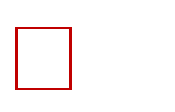 Posebni element upisuje OŠ (razrednik) na temelju potvrda nadležnih ustanova.Treba donijeti POTVRDE razredniku ili pedagoginji (kopiju donijeti razredniku; original čuva roditelj jer ga treba priložiti prilikom upisa u srednju školu) najkasnije do 1. 7. 2023. godine!Učenici koji ispunjaju sljedeće uvjete imaju pravo na poseban element:učenik ima zdravstvene teškoćeUčenik sa zdravstvenim teškoćama je učenik koji je osnovno obrazovanje završio po redovitome nastavnom planu i programu, a kojem su teže zdravstvene teškoće i/ili dugotrajno liječenje utjecali na postizanje rezultata tijekom prethodnoga obrazovanja i/ili mu značajno sužavaju mogući izbor srednjoškolskoga programa obrazovanja.Učenik obvezno prilaže: stručno mišljenje Službe za profesionalno usmjeravanje Hrvatskoga zavoda za zapošljavanje o sposobnostima i motivaciji učenika za, u pravilu šest, a najmanje tri primjerena programa obrazovanja izdanoga na temelju stručnog mišljenja nadležnoga školskog liječnika koji je pratio kandidata tijekom prethodnog obrazovanja, a na temelju prethodno dostavljene specijalističke medicinske dokumentacije o zdravstvenim teškoćama koje su mogle utjecati na postizanje rezultata tijekom prethodnog obrazovanja.Učenik živi uz jednog ili oba roditelja s težom bolesti; dugotrajno nezaposlena oba roditelja; samohranog roditelja korisnika socijalne skrbi; jedan roditelj preminuoUčenik obvezno prilaže:liječničku potvrdu o dugotrajnoj teškoj bolesti jednog ili oba roditelja potvrdu o dugotrajnoj nezaposlenosti oba rod. HZZ-a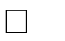 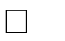 potvrdu o korištenju socijalne pomoći  potvrdu o smrti roditelja (preslika smrtovnice)ZDRAVSTVENA SPOSOBNOSTAko to srednja škola zahtijeva, potrebno je dostaviti: potvrdu nadležnoga školskog liječnika o zdravstvenoj sposobnosti kandidata za propisani program ili liječničku svjedodžbu medicine rada (pregled se plaća).IZMJENA: Iznimno, kandidat koji u trenutku upisa nije u mogućnosti dostaviti liječničku svjedodžbu medicine rada, pri upisu dostavlja potvrdu obiteljskog liječnika, a liječničku svjedodžbu medicine rada dostavlja školi najkasnije do 30. rujna tekuće godine.Na stranici www.upisi.hr u odabiru pojedinog zanimanja u kategoriji Škole i programi u preduvjetima za upis piše ako se traži potvrda šk. liječnika ili medicine rada kao i na stranici te škole koju učenik želi upisati.VEZANI OBRTIUčenici koji su se odlučili upisati u program obrazovanja za obrtnička zanimanja moraju pronaći mjesto za naukovanje (praksu) gdje će stjecati znanja i vještine svog budućeg zanimanja.Podatke o onim obrtima ili pravnim osobama koji sudjeluju u provedbi naukovanja možete pronaći u aplikaciji e-naukovanje na sljedećoj poveznici: https://enaukovanje.gov.hr/slobodnaMjesta/home.htmNakon utvrđene ljestvice poretka učenici su dužni pri upisu (a najkasnije do kraja 1. polugodišta 2023./2024. godine) dostaviti srednjoj školi sklopljen ugovor o naukovanju!HZZ, Odsjek za profesionalna usmjeravanja, Bihaćka 2c, tel. 310-589Neodlučni učenici – procjena potencijala/individualno savjetovanje: ukoliko učenik ili roditelj smatra potrebnim napraviti procjenu potencijala učenika ili obaviti savjetovanje, treba dogovoriti termin na broj 310-589. Učenik postupku pristupa s ispunjenim Prijamnim upitnikom (obvezan OIB) te svjedodžbom 5.,6.  i 7. razreda, poželjno u pratnji jednog roditelja.CISOK – Centar za informiranje i savjetovanje u karijeri – Ulica bana Josipa Jelačića 17e-usmjeravanje.hr (Moj izbor: Upitnik interesa i kompetencija / Osobine koje traže poslodavci)Vodič kroz zanimanja (Karijera / Zanimanja / Upitnik)Stranice školaStručna služba u osnovnoj školi (pedagoginja)Pedagoginja je učenicima već prethodno na satu razrednika objasnila cijeli postupak prijave u  sustav, odabira srednje škole i praćenja svih informacija vezano za upis, način računanja bodova te korisne ustanove i poveznice koje im mogu pomoći pri odabiru zanimanja.Razrednica i pedagoginja će na vrijeme obavještavati učenike što im je činiti (korak po korak) kako se bude približavao određeni postupak.Za sada neka se prijave u sustav i provjere svoje osobne podatke i ocjene te jave nepravilnosti razrednici ili pedagoginji.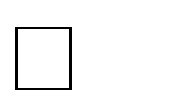 Također, neka provjere ostvaruju li pravo na poseban element. Ako ostvaraju, neka učenik/ca donese razredniku/ci kopiju potvrde (do 1. 7. 2023. najkasnije) koji će to dokazati i na temelju kojeg će razrednica evidentirati to učeniku/ci u sustav. Original tog dokumenta učenik/ca čuva i prilaže prilikom upisa u srednju školu.OBAVEZNO REDOVITO PRATITI:www.upisi.hrMrežne stranice željenih srednjih škola u koje se želite upisati